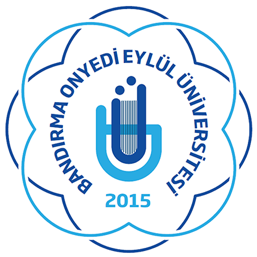 .…./…../2022PROJE ADISOSYAL SORUMLULUK VE GÖNÜLLÜLÜK PROJESİ SONUÇ RAPORUEKLER:(Projenizin görsel malzemelerini (afiş, poster, logo, vb.)  ve gerçekleştirdiğiniz faaliyetlere ilişkin görsel dokümanları (fotoğraf, ekran görüntüsü, vb.) ekleyebilirsiniz.Projenin AdıProjenin AdıProjenin AdıProjenin AdıBirimBirimBirimBirimProjeye Katkı Sağlayan Kurum / KuruluşlarProjeye Katkı Sağlayan Kurum / KuruluşlarProjeye Katkı Sağlayan Kurum / KuruluşlarProjeye Katkı Sağlayan Kurum / Kuruluşlar11 2 2334455Projenin Hedef KitlesiProjenin Hedef KitlesiProjenin Hedef KitlesiProjenin Hedef KitlesiProjede Yer Alan Hedef GruplarProjede Yer Alan Hedef GruplarProjede Yer Alan Hedef GruplarProjede Yer Alan Hedef Gruplar12345Projenin Uygulandığı Yer(ler)Projenin Uygulandığı Yer(ler)Projenin Uygulandığı Yer(ler)Projenin Uygulandığı Yer(ler)Ülke, Bölge, İl, İlçe, Uygulama Birimi sıralamasıyla belirtiniz.Ülke, Bölge, İl, İlçe, Uygulama Birimi sıralamasıyla belirtiniz.Ülke, Bölge, İl, İlçe, Uygulama Birimi sıralamasıyla belirtiniz.Ülke, Bölge, İl, İlçe, Uygulama Birimi sıralamasıyla belirtiniz.BANDIRMA ONYEDİ EYLÜL ÜNİVERSİTESİ
SOSYAL SORUMLULUK VE GÖNÜLLÜLÜK KOORDİNATÖRLÜĞÜ
SOSYAL SORUMLULUK VE GÖNÜLLÜLÜK PROJESİ SONUÇ FORMUProjenin ÖzetiProjenizi amaç-faaliyet-sonuç bağlamında özetleyiniz.Gerçekleştirilen FaaliyetlerFaaliyet 1: Projeniz kapsamında gerçekleştirilen faaliyetleri açıklayınız.Faaliyet 2:Faaliyet 3:Elde Edilen SonuçlarProje sonunda hedef kitlenin durumundaki gelişmeler; elde edilen ürünler/somut çıktılar PROJE GRUBU ÜYE BİLGİLERİPROJE GRUBU ÜYE BİLGİLERİPROJE GRUBU ÜYE BİLGİLERİPROJE GRUBU ÜYE BİLGİLERİPROJE GRUBU ÜYE BİLGİLERİPROJE GRUBU ÜYE BİLGİLERİAdı-SoyadıAdı-SoyadıBirime-mailTelefonTelefonYETKİLİ / YÜRÜTÜCÜYETKİLİ / YÜRÜTÜCÜYETKİLİ / YÜRÜTÜCÜYETKİLİ / YÜRÜTÜCÜYETKİLİ / YÜRÜTÜCÜYETKİLİ / YÜRÜTÜCÜ Adı-Soyadı/Unvanıİmza Birimiİmza Tarihİmza